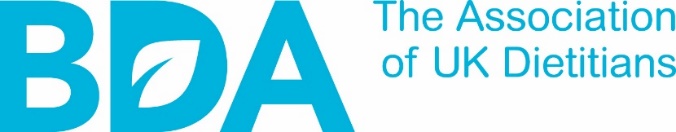 MEMBERSHIP APPLICATION FORMReturn to PracticeEligibilityAs stated by the HCPC Return to Practice criteria you must have been out of the profession for more than 2 years and you must be undertaking a return-to-practice route of:30 days (out of the profession between 2- 5 years) undertaking 15 days of self-directed learning & 15 days of supervised practice or formal studyOr 60 days (out of the profession for more than 5 years or never registered with the HCPC on qualifying) undertaking 30 days of self-directed learning & 30 days of supervised practice or formal studySupervised practice or formal study can either be in a placement setting such as a dietetic department in the NHS or a formal course through a learning institution or a recognised professional body such as the British Dietetic AssociationMust be returning to practice via one of these routes:A recognised formal course through an institution or professional bodyUndertaking a recognised AHP Return to Practice Course e.g., Coventry University or Birmingham UniversityUndertaking paid or unpaid supervised practice as stated in the HCPC RTP criteria as part of the required hours needed to gain registration with the HCPCDeclarationIMPORTANT: By applying for this category, you are declaring:I confirm I am Returning to Practice via one of the routes listed aboveI understand my obligation to inform the BDA of my re-registration to the HCPC, so I can be upgraded to full membership immediately. In this case, the BDA will refund any pre-payment (where owed) for RTP membership paid in advanceHome Address DetailsContact InformationName of Employer or Institution (e.g., Trust Name/Local Authority/UniversityEmployer’s Main AddressPlace of Work: (if applicable – e.g. Department or Hospital)Work Address (if different from employer`s address)If choosing to pay by Direct Debit, please also complete the accompanying Direct Debit formTitle:First Name:Middle Name:Surname:Line 1:Line 2:Line 3:Country:Postcode:Email:Phone:Email:University:Course start date:Course end date:University:Line 1:Line 2:Line 3:Country:Postcode:PREFERRED PAYMENT METHODCardAnnual Direct DebitMonthly Direct DebitPREFERRED MAILING ADDRESSHOMEWORK